Ek.10.1: 28.11.2019 günlü, 2019/08-10 sayılı Senato kararı ekidir.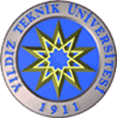 YILDIZ TEKNİK ÜNİVERSİTESİDÖNER SERMAYE ARAŞTIRMA VE GELİŞTİRME, TASARIM VE YENİLİK PROJELERİ İLE FAALİYETLERİ YÖNERGESİ(03.11.2016 günlü, 2016/04-08 sayılı Senato kararı ile kabul edilmiştir.)BİRİNCİ BÖLÜMAmaç, Kapsam, Dayanak ve TanımlarAmaç Madde 1- Bu Yönergenin amacı, 2547 sayılı Yükseköğretim Kanunun 58. Maddesi (k) fıkrası kapsamında gerçekleştirilecek olan faaliyetlere ilişkin usul ve esasları belirlemektir. Kapsam Madde 2- Bu yönerge, üniversite-sanayi işbirliği kapsamında araştırma ve geliştirme, tasarım ve yenilik projeleri ile faaliyetleri çerçevesinde gerçekleştirilecek olan başvuru, değerlendirme ve izleme süreçlerine ilişkin iş ve işlemleri kapsar. Dayanak Madde 3- Bu Yönerge; 2547 sayılı Yükseköğretim Kanunu’nun 12 nci maddesinin (ı) fıkrası ve 58. maddesine dayanılarak hazırlanmıştır.TanımlarMadde 4- Bu Yönergede geçen;Araştırma ve Geliştirme (Ar-Ge): Araştırma ve geliştirme, kültür, insan ve toplumun bilgisinden oluşan bilgi dağarcığının artırılması ve bunun yeni süreç, sistem ve uygulamalar tasarlamak üzere kullanılması için sistematik bir temelde yürütülen yaratıcı çalışmaları, çevre uyumlu ürün tasarımı veya yazılım faaliyetleri ile alanında bilimsel ve teknolojik gelişme sağlayan, bilimsel ve teknolojik bir belirsizliğe odaklanan, çıktıları özgün, deneysel, bilimsel ve teknik içerik taşıyan faaliyetleri, Ar-Ge Projesi: Amacı, kapsamı, genel ve teknik tanımı, süresi, bütçesi, özel şartları, diğer kurum, kuruluş, gerçek ve tüzel kişilerce sağlanacak aynî ve/veya nakdî destek tutarları, sonuçta doğacak fikri mülkiyet haklarının paylaşım esasları tespit edilmiş ve Ar-Ge faaliyetlerinin her safhasını belirleyecek mahiyette ve bilimsel esaslar çerçevesinde gerçekleştirilen ve araştırmacı tarafından yürütülen projeyi, Tasarım Projesi: Amacı, kapsamı, genel ve teknik tanımı, süresi, bütçesi, özel şartları, diğer kurum, kuruluş, gerçek ve tüzel kişilerce sağlanacak ayni veya nakdî destek tutarları, sonuçta doğacak fikri mülkiyet haklarının paylaşım esasları tespit edilmiş ve tasarım faaliyetlerinin her safhasını belirleyecek mahiyette ve bilimsel esaslar çerçevesinde tasarımcı tarafından yürütülen projeyi, Yenilik: Sosyal ve ekonomik ihtiyaçlara cevap verebilen, mevcut pazarlara başarıyla sunulabilecek ya da yeni pazarlar yaratabilecek; yeni bir ürün, hizmet, uygulama, yöntem veya iş modeli fikri ile oluşturulan süreçleri ve süreçlerin neticelerini, Tasarım Faaliyeti: Sanayi alanında ve Bakanlar Kurulunun uygun göreceği diğer alanlarda katma değer ve rekabet avantajı yaratma potansiyelini haiz, ürün veya ürünlerin işlevselliğini artırma, geliştirme, iyileştirme ve farklılaştırmaya yönelik yenilikçi faaliyetlerin tümünü, Proje Yürütücüsü: Projenin bilimsel, teknik, idari, mali ve hukuki olarak yürütülmesinden, ilgili raporların verilmesinden sorumlu olan öğretim elemanını,Araştırmacı: Ar-Ge faaliyetleri ile yenilik tanımı kapsamındaki projelerde, yeni bilgi, ürün, süreç, yöntem ve sistemlerin tasarım veya oluşturulması ve ilgili projelerin yönetilmesi süreçlerinde yer alan en az lisans mezunu uzmanları, Proje Ekibi: Ar-Ge faaliyetinde doğrudan görevli proje yürütücüsü ve araştırmacılardan oluşan ekibi,Değerlendirme Komisyonu: Fakülte ve Yüksekokul Yönetim Kurulu tarafından belirlenen,  Fakültelerde Dekan Yardımcısı/Yüksekokullarda Müdür Yardımcısı başkanlığında bölüm başkanlarından oluşan komisyonu,Uzmanlık Alan Komisyonu (Hakem Heyeti): Proje/Faaliyet konusuyla ilgili olmak şartıyla Değerlendirme Komisyonu tarafından seçilen en az üç öğretim üyesinden oluşan komisyonu, İzleyici: Projede öngörülen faaliyetleri, dönemler itibariyle incelemek ve değerlendirmek üzere Değerlendirme Komisyonu tarafından belirlenen öğretim üyesini,Fikri ve Sınaî Haklar: Fikri ve sınaî mülkiyete konu olabilecek buluş (patent, faydalı model), endüstriyel tasarım, eser, entegre devre topografyaları ve teknik bilgi gibi ortaya çıkan fikri ürünlere ilişkin hakları ifade etmektedir.Genel KoşullarMadde 5- (1) Ar-Ge, tasarım ve yenilik içeriği bulunmayan; durum tespiti projeleri, rutin testler/analizler, standart mühendislik proje ve uygulamaları vb. proje ve faaliyetler, bu kapsamda değerlendirilemez. (2) Proje başvuruları; yeni ürün geliştirilmesi, ürün kalitesinin veya standardının yükseltilmesi, maliyet düşürücü ve standart yükseltici yeni tekniklerin geliştirilmesi veya yeni üretim teknolojilerinin geliştirilmesi hedeflerinden en az birini taşımalıdır. Kabul edilecek projelerin;Kavram geliştirme,Teknolojik/teknik ve ekonomik yapılabilirlik etüdü,Geliştirilen kavramdan tasarıma geçiş sürecinde yer alan laboratuvar ve benzeri çalışmalar,Tasarım, tasarım geliştirme ve tasarım doğrulama çalışmaları,Prototip üretimi,Pilot tesisin kurulması,Deneme üretimi ve tip testlerinin yapılması,Saha testlerinde karşılaşılan tasarım kaynaklı sorunların çözümü faaliyetleri aşamalarının en az birini içermesi beklenir.Proje/faaliyetin süresi en az 6 ay olmalı,Proje yürütücüsü en az bir Bilimsel Araştırma Projesi (BAP), TÜBİTAK, SANTEZ, Kalkınma Ajansı veya Uluslararası bir projeyi yürütüyor/yürütmüş olmalı,Proje/faaliyet bedeli her takvim yılı için Üniversite Yönetim Kurulunca belirlenen tutarda olmalıdır.İKİNCİ BÖLÜMBaşvuru ve Değerlendirme BaşvuruMadde 6- Bu yönerge kapsamında değerlendirilecek proje ve faaliyetlere başvurular Döner Sermaye Araştırma ve Geliştirme, Tasarım ve Yenilik Projeleri/Faaliyetleri Başvuru Formu (EK-1) doldurularak Dekanlık/Yüksekokul Müdürlüğü’ne yapılır. Adı geçen forma aşağıdaki belgeler eklenir: a) Sanayi kuruluşunun talep yazısı,b) Talep eden kuruluşun sanayi sicil belgesi, c) Proje ekibinin YÖKSİS formatında özgeçmişi.Birime gelen talepler değerlendirme komisyonuna havale edilir.DeğerlendirmeMadde 7- Yapılan başvurular, Değerlendirme Komisyonu tarafından Uzmanlık Alan Komisyonuna gönderilir. Uzmanlık Alan Komisyonu Döner Sermaye Araştırma ve Geliştirme, Tasarım ve Yenilik Projeleri/Faaliyetleri Değerlendirme Formu’nu (EK-2)   kullanarak;a) Projenin endüstriyel Ar-Ge içeriği, teknoloji düzeyi ve yenilikçi yönü,b) Proje çıktılarının ekonomik yarara ve ulusal kazanıma dönüşebilirliği,c) Proje planı, iş paketi tanımları ve proje ekibinin proje için uygunluğu temel kriterlerine göre değerlendirme yapar. Yapılacak değerlendirme en geç 10 gün içerisinde sonuçlandırılarak düzenlenecek rapor, değerlendirme komisyonuna gönderilir. Değerlendirme komisyonu raporların ulaşmasından itibaren 10 gün içinde ortalama puanı 80 ve üzeri puan olan projeleri Fakülte/Yüksekokul yönetim kuruluna gönderir. d) Fakülte/Yüksekokul almış olduğu Yönetim Kurulu Kararını ve Değerlendirme Komisyonu Raporunu Üniversite Yönetim Kurulunun gündemine alınabilmesi için Rektörlüğe gönderir. (Bu fıkra 28.12.2017/09-02 Senato kararı ile eklenmiştir.)İzlemeMadde 8- Üniversite Yönetim Kurulu tarafından kabul edilen proje/faaliyetler,  izleyici tarafından dönemsel olarak (EK-1 İş Paketi Dönemleri) izlenir ve değerlendirilir. Projede öngörülen Ar-Ge faaliyetlerinin proje planı, Protokol ve iş paketlerine uygunluğu Döner Sermaye Araştırma ve Geliştirme, Tasarım ve Yenilik Projeleri/Faaliyetleri İzleyici Değerlendirme Formu (EK-3) ile izlenir. ÜÇÜNCÜ BÖLÜMDiğer KonularEk Ödemenin DağıtımıMadde 9-  Projeden elde edilen döner sermaye gelirleri, 2547 sayılı Yükseköğretim Kanunu’nun 58. Maddesine ve Üniversite Yönetim Kurulu Kararında ön görülen oranlar dâhilinde Döner Sermaye Gelirlerinden Yapılacak Ek Ödemenin Dağıtılmasında Uygulanacak Usul ve Esaslara İlişkin Yönetmelik hükümlerine göre dağıtılır.Fikri ve Sınaî Mülkiyet HaklarıMadde 10- Bu yönerge kapsamında yürütülen projelerin yürütülmesi aşamasında veya gerçekleştirilmesi sonucunda fikri ve sınaî mülkiyete konu olabilecek patent, faydalı model ve endüstriyel tasarım hakları, 6769 sayılı Sınai Mülkiyet Kanununa tabi olacaktır.  (Bu madde 28.11.2019/08-10 Senato kararı ile değişiklik yapılmıştır.)YürürlükMadde 11- Bu yönerge, Yıldız Teknik Üniversitesi Senatosu tarafından kabul edildiği tarihte yürürlüğe girer.YürütmeMadde 12- Bu yönerge hükümlerini, Yıldız Teknik Üniversitesi Rektörü yürütür.